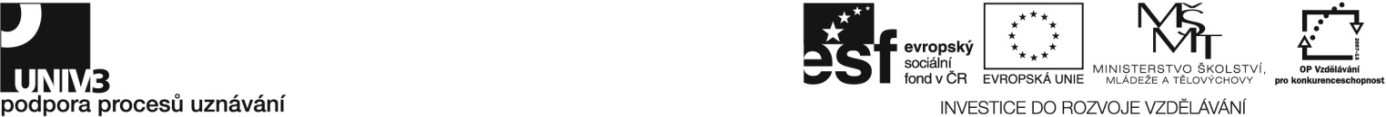 Konkrétní zadání41-031-H Europodkovář Zadání pro účastníky ověřování Ústní zkouška Vysvětlete základy etologie koní.Charakterizujte psychiku koně podle temperamentu, charakteru a neurotypu. Popište patologii distálních částí končetin.Charakterizujte končetiny hříbat ve stáří od narození do 8 týdnů z hlediska možnosti úpravy nepravidelných postojů.Vysvětlete způsob ošetření podchycením správného těžiště při úpravě nepravidelných postojů hříbat.Popište vady chůze koně. Charakterizujte hnilobu rohového střelu.Popište možné rány kopyta.Vysvětlete požadavky na výrobu podkovy. Písemná zkouška Vyjmenujte základní plemena koní. Popište kostru, hlavní skupiny svalů, tělesnou stavbu a těžiště, postoje končetin, vyhodnoťte jednotlivé chody a pohybovou anatomii končetin. Charakterizujte nejvýznamnější bakteriální, virová a plísňová onemocnění koní. Vysvětlete význam pohybu koně a popište mechaniku pohybu koně.Načrtněte a popište deformace končetin.Načrtněte a popište druhy nepravidelných kopyt.Uveďte chyby vznikající při korektuře nebo podkování nepravidelných kopyt.Popište profesní praxi podkováře v souladu s předpisy ČR a EU.Popište profesní etiku a kodex chování a jednání podkováře.Praktická zkouška Vyberte a upravte pracoviště z hlediska organizace níže uvedených činností.Proveďte kontrolu pracoviště z hlediska připravenosti nářadí, pracovních pomůcek a strojního zařízení.Zajistěte spolehlivou fixaci zvířete a přitom dodržte zásady BOZP.Dodržujte při práci zásady BOZP a PO včetně používání ochranných pracovních pomůcek. Určete plemeno předvedeného koně a popište jeho morfologické vlastnosti a vady.Posuďte stav předvedeného koně a popište základní péči o jeho pohodu. Předveďte a popište základní péči o končetiny a kopyta koně. Posuďte koně před korekturou kopyt nebo podkováním v klidu, osy zatížené končetiny ze všech stran, osy na zvednuté končetině a stav kopyta nebo starého podkování.Posuďte koně v pohybu, zhodnoťte fáze kmitu, podpěru a posunu v závislosti na stavbě těla a došlap jednotlivých končetin.Posuďte příčiny kulhání předvedeného koně. Posuďte koně po korektuře kopyt či podkování v klidu, v kroku, v klusu na tvrdém podkladu, posuďte správnost a vhodnost provedeného zákroku. Předveďte použití plastových extenzních podkůvek a rychle tuhnoucích tmelů a postup zdůvodněte.Navrhněte zabezpečení následné péče, stálé kontroly a dietetického režimu při léčbě nepravidelných postojů. Vyhodnoťte nárůst rohoviny a způsob korektury kopyt.Upravte střel podle jeho výšky.Upravte chodidlo bez zbytečného zeslabení.Upravte kopytní stěnu a nosný okraj.Proveďte ortopedická opatření. Sejměte podkovy a vyhodnoťte stav opotřebení kopyt a podkov.Upravte kopyta před podkováním za použití vhodného nářadí.Vykovejte podkovu a upravte ji za tepla tak, aby vyhovovala tvaru kopyta a zatížení postojem končetiny. Zvolte odpovídající podkováky k přibití podkovy, podkovejte končetiny a proveďte konečnou úpravu kopyt.Informujte osobu zodpovědnou za koně o stavu končetin a podkování.Proveďte korekturu a podkování nepravidelných kopyt v závislosti na nepravidelných postojích končetin.Předveďte a zdůvodněte základní postupy ručního obrábění a opracování kovových a plastových podkov.Dodržujte při práci zásady BOZP.Vyberte vhodný materiál pro zvolenou podkovu.Stanovte postup její výroby. Zvolte a použijte nářadí, pomůcky a zařízení pro ruční tváření kovů za tepla.Předveďte správný postup při ohřevu a ochlazování materiálu.Dodržujte při práci zásady BOZP. Proveďte kontrolu připravenosti pracoviště a nářadí.Vypracujte technologický postup výroby polotovaru.Vypracujte technologický postup výroby a vyrobte podkovu na pravidelné kopyto.Vypracujte technologický postup výroby a vyrobte podkovu na nepravidelná kopyta.Předveďte úpravy plastových podkov a podkov ze slitin.Proveďte úpravu a tvarování strojně vyráběných podkov řezáním a svařováním.Dodržujte při práci zásady BOZP. Vyplňte běžné pracovní záznamy.Předveďte postup při sjednávání zakázek se zákazníkem.Soupis materiálního a technického zabezpečení pro zajištění ověřování plně vybavená podkovářská dílnavýheň, kovadlina, propanbutanové láhve, bruska, vrtačka, svářečka pro sváření elektrickým obloukempásovina k výrobě podkov, sortiment strojně vyráběných podkov, podložky, polstry, plastové podkůvky pro hříbataneživé končetiny (jedna neživá končetina pro jednoho uchazeče)hříbata pro úpravu bosých kopyt a koní pro podkování (1 dospělý kůň a jedno hříbě ve stáří do jednoho roku na jednoho uchazeče)prostor pro korekturu bosých kopyt a podkování konímístnost pro písemnou část ověřování Kontrola dodržení časového limituČinnost podle zadáníČasový limit (v min.)Příprava pracoviště podkováře20Posuzování koně z hlediska fyziologie, anatomie a základní péče o jeho zdraví50Posuzování koně před a po korektuře kopyt nebo podkování50Úpravy končetin hříbat100Korektura kopyt bez podkování100Podkování zdravých a pravidelných kopyt100Klasifikace, úprava a podkování nepravidelných kopyt v závislosti na nepravidelných postojích končetin100Ošetřování nemocných kopyt100Ruční opracování podkovy100Volba postupu práce a ohřevu materiálu v kovářských pecích a výhních, vykování podkov a jednoduchých polotovarů50Ruční zhotovování různých typů podkov na pravidelná a nepravidelná kopyta150Vedení evidence související s podkovářskou praxí20Dodržování etiky, kodexu jednání a předpisů souvisejících s podkovářskou praxí 20Doba trvání zkoušky: časový limit dle standardu 12 - 16 hod.960